ФИО педагога: Саблина Т.Л.Программа: АкварельОбъединение: 1АНДата занятия по рабочей программе: 23.03.2020г, 25.03.2020г.                                                                                                                        Тема занятия: Стилизация животныхЗадание: Нарисовать кролика и застилизовать его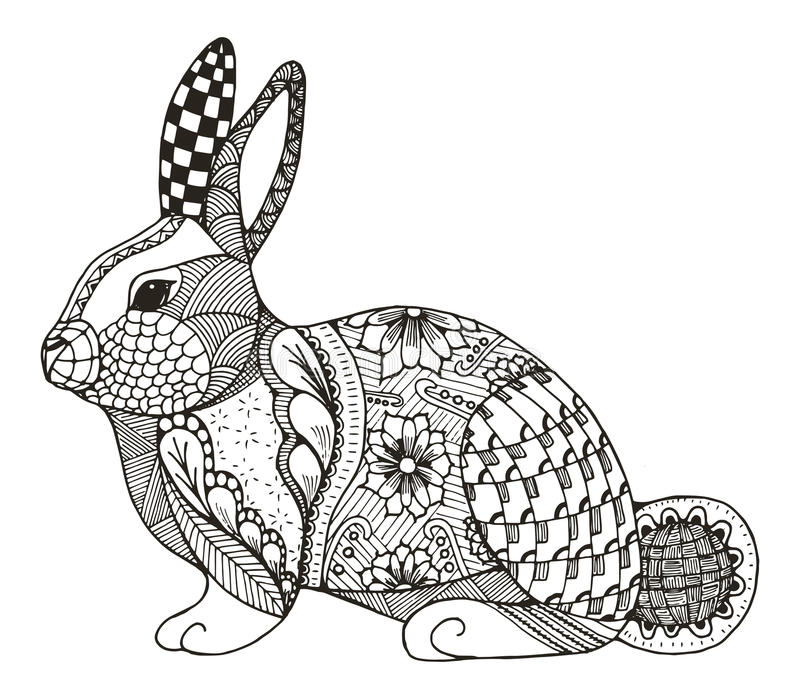 Материалы: бумага для акварели формата А3, простой карандаш, цветные карандаши, ластик. Порядок выполнения: Сначала нужно нарисовать простым карандашом (2H, или 4H) рисунок кроликаПрорисовать рисунок карандашом, застилизовать кроликаПриступить к цвету цветными карандашамиКаждую деталь прорисовывайте разными цветами, цвета нужно чередоватьВажная информация (по необходимости): Можно нарисовать своего кроликаРазрешается придумать свою стилизацию кроликаРаботая цветными карандашами, помните, что цвет должен быть плотный. И белая бумага недолжна, просвечиваться сквозь цветПривлекайте к работе родных.По завершению сфотографируйте работу и отправьте файл мне на почту: domra_ui@mail.ru.Укажите фамилию и имя на фотографии.Проверьте качество фотографии перед отправкой.Результат сдать педагогу: 28.03.2020 г. 